Городское метожическое объединениеУчителей музыки и мировой художественной культурыгорода Кандалакша, Мурманской области«ПРЕПОДАВАНИЕ  ПРЕДМЕТА «ИСКУССТВО»В УСЛОВИЯХ  ВВЕДЕНИЕМ ФГОС  II ПОКОЛЕНИЯ»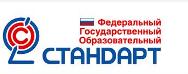 Учитель музыки, МХК, ИСКУССТВАМБОУ СОШ № 1, г. КандалакшаФабриков Виталий Петрович,первая квалификационная категория.29 марта, 2012 г.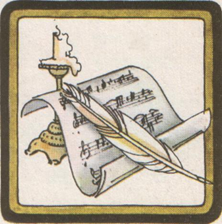  Искусство и наука – два крыла человека,помогающие ему постичь мир.		М.М. ПришвинВВЕДЕНИЕФедеральный  государственный образовательный стандарт второго поколения  – принципиально новый для отечественной школы документ, назначение и функции которого беспрецедентны в ее истории. Главный смысл введения образовательных стандартов второго поколения заключается в создании условий для достижения стратегической цели развития российского образования  – повышения его качества, достижения новых образовательных результатов, обеспечивающих конкурентоспособность отечественной школы, ее готовность к новым социальным задачам: консолидации общества, формированию российской идентичности, выравниванию социальных возможностей людей с разными стартовыми условиями.Абсолютным и безусловным приоритетом образованной личности должны быть не знания как таковые, а ее (личности) способность к полноценной самореализации через усвоенный социально-культурный опыт. В гуманитарном отношении к миру в качестве безусловного приоритета выступает понятие «человек», и именно человек стоит в центре внимания искусства и предмета «Мировая художественная культура».Тем более странным кажется тот факт, что предмет «Мировая художественная культура» не вошел в действующий Государственный образовательный стандарт основной ступени образования, который включает предметы «Музыка», «Изобразительное искусство» и «Искусство». Причем, последний фактически не имеет собственной проработанной концепции и выстроенного в соответствии с ней содержания, а базируется либо на одной из программ «Музыки», либо на одной из программ «Изобразительного искусства».	В наше время место предмета «Искусство» в воспитании детей, особенно в общеобразовательной школе, неустойчиво и испытывает постоянную тенденцию всё к большему его сужению, к утере самостоятельной ценности. Очень многие относятся пренебрежительно к уроку искусство, считают второстепенным (не главным), а порой даже ненужным предметом в школьной программе. К сожалению, этого мнения придерживаются не только родители, которые настраивают своих детей на легковесное отношение к данному предмету, но и некоторые коллеги иного профиля, считая свой предмет более важным и значимым в общеобразовательном цикле.На самом деле эстетическое  образование детей имеет огромное значение для развития общих психических свойств (мышления, воображения, внимания, памяти), для воспитания эмоциональной отзывчивости, душевной чуткости, нравственно-эстетических потребностей, идеалов, т.е. для формирования всесторонне развитой гуманной личности. Педагогическая деятельность учителя искусства способствует дальнейшему развитию у учащихся эстетического чувства, сознания, потребностей, вкуса, ощущения и осознания красоты и гармонии, а так же формированию личностной позиции в мире искусства, подготовке учащихся к непрерывному эстетическому самообразованию.В сентябре 2010 года  стандарты второго поколения запущены в работу: приказ министерства образования и науки Российской Федерации № 373 от 6 октября 2009 года.Метапредметный подход в образовании и, соответственно, метапредметные образовательные технологии были разработаны для того, чтобы решить проблему разобщённости, расколотости, оторванности друг от друга разных научных дисциплин.  Этот подход  предполагает, что ребёнок не только овладевает системой знаний, но и осваивает универсальные способы действий  с помощью которых сможет сам добывать информацию о мире. Формирование всего комплекса УУД происходит за счёт реализации принципа системно-деятельностного подхода к организации образовательного процесса. В соответствии с ФГОС в программе представлено четыре вида УУД: личностные, регулятивные, познавательные, коммуникативные.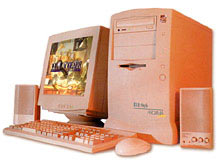 ОСНОВНАЯ ЧАСТЬ«Все виды искусств служат величайшему из искусств – искусству жить на земле».Б. Брехт.Место предмета «Искусство» в УП, ОУВ нашей школе реализация данного проекта начата с 1 сентября 2011 года.	Изучение предметов искусства (музыка, изобразительное искусство, искусство, мировая художественная культура) на ступени основного общего образования направлено на достижение следующих целей: (слайд)Работа по реализации этих целей направлена на то, чтобы выпускник основной школы:должен знать/понимать (слайд)должен уметь (слайд)использовать приобретенные знания и умения в практической деятельности и повседневной жизни для:певческого и инструментального музицирования дома, в кругу друзей и сверстников, на внеклассных и внешкольных музыкальных занятиях, школьных праздниках;слушания музыкальных произведений разнообразных стилей, жанров и форм;размышления о музыке и ее анализа, выражения собственной позиции относительно прослушанной музыки;музыкального самообразования: знакомства с литературой о музыке, слушания музыки в свободное от уроков время (посещение концертов, музыкальных спектаклей, прослушивание музыкальных радио- и телепередач и др.); определения своего отношения к музыкальным явлениям действительности; выражения своих личных музыкальных впечатлений в форме устных выступлений и высказываний на музыкальных занятиях, эссе, рецензий.Требования к уровню подготовки выпускников (слайд)В результате изучения изобразительного искусства ученик должензнать/понимать (слайд)уметь (слайд)использовать приобретенные знания и умения в практической деятельности и повседневной жизни для:восприятия и оценки произведений искусства;самостоятельной творческой деятельности: в рисунке и живописи (с натуры, по памяти, воображению), в иллюстрациях к произведениям литературы и музыки, декоративных и художественно-конструктивных работах (дизайн предмета, костюма, интерьера).ПРОТИВОРЕЧИЯЦели, поставленные перед учителем искусства, весьма объёмны и требуют большего количества учебных часов, чем предусмотрено учебным планом. Для сравнения приведу некоторые цифры:  в европейских странах музыка преподаётся от 3  до 5 часов в неделю. В России – 2 академических часа (1 час  - «Музыка»; 1 час – «Изобразительное искусство»). (слайд)В этой диаграмме выражено процентное соотношение учебных часов по всем предметам школы 1 ступени из суммарного расчёта за 4 года.  А в школе 2 ступени процентная доля уроков искусства ещё меньше.В таблице ранговой трудности предметам музыка, изобразительное искусство  также отведено одно из последних мест, хотя их содержание достаточно трудно, очень часто связано с другими школьными предметами: история, литература, география…Из всего вышесказанного видно явно выраженное противоречие между требованиями к эстетическому образованию и воспитанию школьников и положением предмета «Искусство» и отношением к нему в общеобразовательных учреждениях. (слайд)Несмотря на имеющиеся трудности и противоречия (учитель не может увеличить количество учебных часов, снизить требования к выпускникам и т.д.), преподавать такой предмет необходимо.Исходя из новой концепции художественного воспитания, уроки искусства можно рассматривать как особый тип урока, структура которого, элементы движения обучения и воспитания должны подчиняться законам особой формы социальной деятельности - законам искусства.«Современный урок искусства - это урок-образ, созидателями которого являются учитель и учащиеся» (Л.Б Рылова). От педагога требуется заинтересовать воспитанников своим предметом. Ведь  искусство, как никакой другой учебный предмет, располагает детей к возможностям для созидания, т.к. позволяет организовать сотворчество на уровне личности автора   произведения, личности учителя и личности ученика, формирует его потребность и способность к творчеству, самореализации, совершенствованию.Поэтому основной целью учителя является изменение отношения учеников к предмету «Искусство»,  формирование интереса к нему. И основным полем деятельности для этого является урок. (слайд)Применение ИКТ	Наше время – это время перемен. Одной из главных тенденций в сфере педагогики XXI века является ознакомление учащихся с информационно-компьютерными технологиями. Для этого необходимо иметь в кабинете искусства: (слайд)	В нашей школе произведено частичное оснащение рабочего места учителя  искусства: интерактивная доска, компьютер, принтер, а также программное обеспечение: (слайд)Создан сайт городского методического объединения, где на странице «Полезные сайты» есть подборка Интернет-ресурсов в помощь учителю и ученику, в том числе и работа онлайн.Используя это программное обеспечение и ИКТ на уроках «Искусство», стараюсь тем самым поднять престиж предмета, заинтересовать учеников и вовлечь их в новый увлекательный мир познания художественно-эстетических и культурных ценностей. Использование интерактивных методов обучения позволяют сделать обучающегося, не зависимо от его возраста не пассивным объектом обучения, а субъектом – соучастником обучающего процесса. Основная работа на уроках проводится с офисным приложением «Презентация», которая позволяет работать не только с готовым текстом, но и графикой, звуком, видео и даже открывать дополнительно необходимые программы, что способствует более углублённому и наглядному изучению тем урока.  Такое построение урока даёт возможность выстраивать диалоги: (слайд)Каждый урок искусства с использованием сенсорной доски - это визуальная встреча с композитором, поэтом, художником, скульптором (портреты, видеоролики с записью их бесед, выступления), что создаёт иллюзию личного присутствия авторов произведений искусства на уроке и благотворно влияет на усвоение учениками нового материала. Перенестись во времени, ощутить тот или иной исторический период,  оказаться среди сказочных героев помогают видеоролики. И здесь приходит на помощь энциклопедия кино «Кирилла и Мефодия».	Ознакомиться с огромным многообразием музыкальных инструментов, их строением, услышать звучание каждого из них,  даёт нам возможность энциклопедия «Музыкальные инструменты».  Здесь  же есть информация об инструментальных коллективах, их составе и музыкальные примеры их звучания. Для школы 1 ступени в этих же целях используются интерактивные музыкально - познавательные игры «Алиса и времена года», «По следам великих композиторов», «Волшебная флейта».Расширение образовательного пространства за счёт внеурочной деятельности с УДОД.В соответствии с федеральным государственным образовательным стандартом начального общего образования (ФГОС НОО) основная образовательная программа начального общего образования реализуется образовательным учреждением, в том числе, и через внеурочную деятельность.Деятельность учителя искусства и обучающихся во внеурочное время осуществляется на единых принципах, ведёт к главной цели эстетического образования. Внеурочная деятельность в начальной школе позволяет решить ещё целый ряд очень важных задач:обеспечить благоприятную адаптацию ребенка в школе;оптимизировать учебную нагрузку обучающихся;улучшить условия для развития ребенка;учесть возрастные и индивидуальные особенности обучающихся.	Учебный процесс, дополнительное образование и внеурочная работа, построенные на принципах непрерывности и интеграции, должны решить одну из смежных задач современной педагогики – воспитание духовно-богатой личности. Реализуя данное направления на практике, мною проведены интегрированные уроки совместно с УДОД «Ровесник» по теме «Танец», с городским оркестром русских народных инструментов по теме: «Музыка моего народа», «Русские народные инструменты», с городским культурным центром по теме: «Романс».Нравственно-эстетическое воспитание детей – одна из главных задач современного образования.  Уроки искусства направлены не только на воспитание художественного вкуса, но и таких нравственных и эстетических чувств, как любовь к ближнему, уважение к историческим традициям и культуре разных стран мира,  к своей Родине и своему народу. Для гражданского становления личности считаю важным изучение темы «Государственные символы Российской Федерации». Составленная мною презентация включает в себя следующие сведения:  понятие «государство», географическая карта нашей страны, видеоролик с видами столицы – г. Москва, определение «Государственные символы» и показ с краткой информацией по каждому из них.  История Государственного гимна РФ представлена в виде таблиц, с информацией от самого первого гимна до современного, с указанием исторического периода, пояснения, автора музыки и слов, со звучанием каждого из них в цифровом формате.  Большую наглядность придают наличие остальных символов государства.Данный учебный материал занимает 1 урок с 1 по 4 классы, и 2 урока с 5 по 8 классы, по принципу своеобразной спирали. Опрос проводится в виде викторины и тестирования в соответствии с пройденным материалом, по составленным мною тестам на бумажном носителе для школы 2 ступени.Стало более выразительным исполнение песен (т.к. оно сопровождается портретами авторов, иллюстрациями, мультипликациями, видеозаписями исполнения в оригинале),   что вызывает у воспитанников заинтересованность и увлечённость.Под результатом в педагогической практике понимается степень достижения цели. Именно в области искусства ребенок может приобрести ранний, успешный и полноценный опыт творчества – порождения и осуществления собственных замыслов. Опыт, который незаменим для становления самосознания, самоощущения человека в мире и который поможет ему в будущем стать “креативным” в любой сфере деятельности. Одной из неотложных задач образования считается переход от “знаниевого” подхода к “компетентностному”. В художественном образовании эта проблема решается “сама собой”, поскольку искусство – не область отвлеченных знаний, а в первую очередь область практического творчества (или сотворчества, когда речь идет об адекватном восприятии искусства). В этой области нельзя “знать, не умея”, причем умение означает не усвоение каких-либо безличных приемов, а умение решить свою конкретную творческую задачу.Задача учителя не только научить умениям, дать знания об искусстве, но самое важное - это пробудить у воспитанников постоянную потребность в общении с ним, творческую активность. И в этом нам помогают информационные технологии, которые позволяют сделать уроки  более наглядными, яркими, современными, глубже изучать учебный материал предмета. Предоставляется больше возможностей исследовать и использовать метапредметные связи и связь с жизнью, что значительно повышает интерес воспитанников к предмету, активизирует у детей творческие процессы: фантазирование, понимание закономерностей, оригинальность мышления. (Слайд)Но при этом необходимо учитывать следующие факторы риска: при работе с интерактивной доской соблюдать правила техники безопасности и санитарные нормы. при подготовке уроков, учитывать возрастные особенности и избегать информационно-визуальной перегрузки учащихся. ЗАКЛЮЧЕНИЕПодросток наиболее конфликтен в отношениях с окружающим миром и в то же время наиболее эмоционально восприимчив и готов к творческой самореализации. Предмет искусство представляет собой оптимальную комбинацию теории и практики видов искусства и способ их освоения. Современные технические средства позволяют приобщить школьников к любому произведению искусства с использованием множества методических приёмов, т.е. возможности актуализации произведения искусства практически неограниченны, а это главное условие переживания встречи с искусством. Таким образом, именно на ступени основного образования этот предмет оказывает наибольшее воздействие на формирующуюся личность.  Для того чтобы ещё  больше поднять престиж уроков «Искусство», необходимо дополнительное оснащение кабинета: оборудование рабочего места ученика, доступ к Интернету,  музыкальный компьютер, который преобразил бы уроки музыки, благодаря широким возможностям компьютерных технологий. Музыкальный компьютер применим для развития музыкального слуха, прослушивания музыкальных произведений, в подборе мелодий, редактировании нотного текста, проведении музыкально-слухового анализа мелодий (тем) произведений. Это даёт ключ к грамотному пониманию законов музыкального творчества, а также возможность разнообразить формы музыкального репертуара. Компьютер является незаменимым источником библиографических и энциклопедических сведений, что открывает широчайшие возможности в творческом освоении пространства музыки. При использовании планшета на уроках изобразительного искусства ученик по мере обучения становится более самостоятельным. Вместо ориентации на усвоение базовых знаний и освоение элементарных навыков, учебный процесс становится направлен на решение задач. Это ставит задачу сохранение результатов работы учащегося, чтобы он мог снова к ним обращаться. Использование компьютерных технологий ориентировано на индивидуальный, групповой и коллективный характер работы, что в целом отвечает особенностям занятий искусством. В современном мире ИКТ-компетентность является универсальной компетентностью, на которой базируются достижение ключевых компетентностей во всех сферах самоопределения человека. Она является основой интеграции всех компетентностей, обеспечивает профессиональную мобильность человека и опирается на универсальное умение работать с разными источниками информации. В состав информационной компетентности входят обобщенные, универсальные умения, обладающие свойством широкого переноса. Это те умения, которые обучащиеся могут использовать при решении широкого круга задач не только в рамках одного предмета, но и на уроках по другим предметам, а также в разнообразной практической деятельности.Информационная компетентность 1) помогает ребенку успешно обучаться; 2) позволяет выпускникам, соответствовать запросу рынка труда, способствует успешному профессиональному самоопределению; 3) помогает быть реализованным в дальнейшем — динамично меняющемся мире.Но всё же, при использовании информационно-компьютерных технологий нужно помнить, что эффективность учебного процесса во многом зависит от мастерства преподавателя и качества специализированного программного обеспечения.Перечень литературы:Федеральный государственный образовательный стандарт: http://standart.edu.ru/catalog.aspx?CatalogId=959Программа формирования универсальных учебных действий у обучающихся на ступени начального общего образованияhttp://sikachi.ippk.ru/index.php?option=com_content&view=article&id=196:2011-03-09-22-36-56&catid=96:2011-03-07-19-57-30&Itemid=58Примерная программа по искусству: http://standart.edu.ru/catalog.aspx?CatalogId=2755Урок искусства - урок образ.http://www.websib.ru/noos/mhk/lab1.php«Педагогические технологии на основе информационно-коммуникационных средств» Г.К. Селевко.